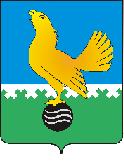 Ханты-Мансийский автономный округ-Юграмуниципальное образованиегородской округ город Пыть-ЯхАДМИНИСТРАЦИЯ ГОРОДАП О С Т А Н О В Л Е Н И ЕОб утверждении Порядка  учета заявлений граждан о предоставлениижилых помещений по договорам найма жилых помещений жилищногофонда социального использованияВ соответствии с Указом Президента Российской Федерации от 07.05.2012 № 600 «О мерах по обеспечению граждан Российской Федерации доступным и комфортным жильем и повышению качества жилищно-коммунальных услуг», на основании статьи 91.14 Жилищного кодекса Российской Федерации, с учетом постановления Правительства Ханты-Мансийского автономного округа – Югры от 19.12.2014 №502-п «О некоторых вопросах регулирования отношений по найму жилых помещений  жилищного фонда социального использования на территории Ханты-Мансийского автономного округа – Югры: 1. Утвердить Порядок учета заявлений граждан о предоставлении жилых помещений по договорам найма жилых помещений жилищного фонда социального использования (приложение).2. Отделу по наградам, связям с общественными организациями и СМИ управления делами (О.В.Кулиш) опубликовать постановление в печатном средстве массовой информации «Официальный вестник».3. Отделу по информационным ресурсам (Мерзляков А.А.) разместить постановление на официальном сайте администрации города в сети Интернет. 4. Настоящее постановление вступает в силу после его официального опубликования.5. Постановление администрации города от 14.08.2015 №236-па «Об утверждении порядка учета заявлений граждан о предоставлении жилых помещений по договорам найма жилых помещений жилищного фонда социального использования» - отменить.6. Контроль за выполнением постановления возложить на первого заместителя главы города.Глава города Пыть-Яха 							   А.Н. МорозовПриложение к постановлению администрации города Пыть-ЯхаПорядокучета заявлений граждан о предоставлении жилых помещений по договорам найма жилых помещений жилищногофонда социального использования1. Общие положения1.1. Настоящий Порядок учета заявлений граждан о предоставлении жилых помещений по договорам найма жилых помещений жилищного фонда социального использования (далее - Порядок) устанавливает правила учета заявлений граждан о предоставлении жилых помещений по договорам найма жилых помещений жилищного фонда социального использования, если наймодателем является организация, являющаяся собственником жилого помещения частного жилищного фонда или уполномоченная собственником такого жилого помещения и соответствующая требованиям, установленным Правительством Российской Федерации.1.2. Термины, применяемые в настоящем Порядке, соответствуют терминам, применяемым в Жилищном кодексе Российской Федерации.1.3. Учет заявлений граждан о предоставлении жилых помещений по договорам найма жилых помещений жилищного фонда социального использования (далее - заявление) включает в себя регистрацию, рассмотрение, прием или отказ в приеме заявлений, снятие заявлений с учета.2. Учет заявлений граждан о предоставлении жилых помещений по договорам найма жилых помещений жилищного фонда социального использования в наемном доме или являющихся наемными домами социального использования жилых домов2.1. Граждане, принятые на учет нуждающихся в предоставлении жилых помещений по договорам найма жилых помещений жилищного фонда социального использования, могут подать по своему выбору заявление одному наймодателю таких жилых помещений, в том числе в строящемся наемном доме социального использования на территории города Пыть-Яха, с учетом условия, установленного в соответствии с пунктом 1 части 3 статьи 91.17 Жилищного кодекса Российской Федерации.2.2. Учет заявлений осуществляется наймодателем в порядке очередности, исходя из времени постановки граждан на учет в качестве нуждающихся в предоставлении жилых помещений по договорам найма жилых помещений жилищного фонда социального использования, с учетом положений, предусмотренных статьей 91.14 Жилищного кодекса Российской Федерации.2.3. Форма заявления установлена приложением № 1 к настоящему Порядку.2.4. Одновременно с заявлением гражданином предоставляются:- согласие на обработку персональных данных по форме, установленной приложением № 2 к настоящему Порядку;- документы, удостоверяющие личность гражданина и членов его семьи (копии и оригиналы);- документы, подтверждающие степень родства или свойства по отношению к гражданину совместно проживающих с ним членов его семьи (копии и оригиналы);- копия решения органа местного самоуправления о постановке гражданина на учет нуждающихся в предоставлении жилых помещений по договорам найма жилых помещений жилищного фонда социального использования.2.5. Заявления регистрируются в книге регистрации, форма которой установлена приложением № 4 к настоящему Порядку.2.6. В день подачи заявления гражданину выдается расписка о получении и регистрации заявления по форме, приведенной в приложении № 3 к настоящему Порядку. В случае направления заявления почтовым отправлением, расписка о получении и регистрации заявления отправляется наймодателем почтовым отправлением по указанному в заявлении адресу, не позднее трех рабочих дней с момента получения наймодателем почтового отправления с заявлением. 2.7. Наймодатель вправе прекратить прием заявлений, если их количество достигло количества жилых помещений, которые могут быть предоставлены наймодателем по договорам найма жилых помещений жилищного фонда социального использования. Решение наймодателя о прекращении приема заявлений направляется официальным уведомлением в орган местного самоуправления не позднее дня, следующего за днем принятия решения. 2.8. Отказ в принятии заявления допускается в случае, если: 1) отсутствует решение о постановке гражданина на учет нуждающихся в предоставлении жилых помещений по договорам найма жилых помещений жилищного фонда социального использования;2) наймодателем принято решение о прекращении приема заявлений, так как их количество достигло количества жилых помещений, которые могут быть предоставлены наймодателем по договорам найма жилых помещений жилищного фонда социального использования; 3) гражданин, подавший заявление, не может быть отнесен в соответствии с пунктом 1 части 3 статьи 91.17 Жилищного кодекса Российской Федерации к категориям граждан, которым могут быть предоставлены жилые помещения наймодателем.2.9. Отказ в приеме указанного заявления может быть обжалован гражданином в судебном порядке.2.10. Уполномоченный орган государственной власти автономного округа в течение 20 рабочих дней с даты предоставления гражданином документов, указанных в части 4 статьи 91.15 Жилищного кодекса Российской Федерации, осуществляет проверку в отношении данного гражданина:1) состоит ли он на учете нуждающихся в предоставлении жилых помещений по договорам найма жилых помещений жилищного фонда социального использования и соответствует ли установленным частью 1 статьи 91.3 Жилищного кодекса Российской Федерации условиям путем направления запроса в уполномоченный орган местного самоуправления, выдавший решение о постановке гражданина на учет нуждающихся в предоставлении жилых помещений по договорам найма жилых помещений жилищного фонда социального использования;2) предоставлялись ли ему жилые помещения по договорам найма, социального найма муниципального жилищного фонда путем направления запроса в уполномоченный орган местного самоуправления по месту жительства гражданина.3. Снятие заявлений с учета3.1. Заявления снимаются с учета в случае:- предоставления гражданам жилых помещений по договорам найма жилых помещений жилищного фонда социального использования;- подачи гражданином заявления о снятии с учета;- утраты оснований, дающих гражданину право на предоставление жилых помещений по договорам найма жилых помещений жилищного фонда социального использования;- выявления в документах, послуживших основанием для приема заявления, сведений, не соответствующих действительности, а также неправомерных действий должностных лиц, осуществляющих прием заявлений, при решении вопроса о приеме заявления.3.2. Решение о снятии заявления с учета оформляется наймодателем в форме письменного уведомления.3.3. Решения о снятии заявлений с учета принимаются в течение тридцати дней со дня выявления обстоятельств, являющихся основанием для принятия таких решений. Решения о снятии заявлений с учета должны содержать основания с обязательной ссылкой на обстоятельства, предусмотренные пунктом 3.1 настоящего Порядка.3.4. В течение трех рабочих дней со дня принятия решения о снятия заявления с учета уведомление об этом вручается гражданину лично или направляется почтовым отправлением. Уведомление о снятии заявления с учета должно содержать указание на причины принятия такого решения.Приложение № 1к Порядку учета заявлений граждан опредоставлении жилых помещений по договорам найма жилыхпомещений жилищного фонда социального использованияВ ________________________________(наименование наймодателя)__________________________________(Ф.И.О. заявителя)__________________________________проживающего по адресу: _____________________________________________телефон __________________________ЗАЯВЛЕНИЕо предоставлении жилого помещения по договору найма жилого помещения жилищного фонда социального использованияПрошу предоставить мне _________________________________________(Ф.И.О.)и членам моей семьи __________________________________________________(Ф.И.О., дата рождения, степень родства или свойства)____________________________________________________________________________________________________________________________________________________________________________________________________________________________________________________________________________________________________________________________________________________ жилое помещение по договору найма жилых помещений жилищного фонда социального использования в наемном доме или являющийся наемным домом социального использования жилой дом.Настоящим заявлением подтверждаю, что я и члены моей семьи являемся гражданами Российской Федерации, проживаем на территории города Пыть-Яха и признаны по установленным Жилищным кодексом Российской Федерации основаниям нуждающимися в предоставлении жилых помещений по договорам найма жилых помещений жилищного фонда социального использования, а также подтверждаю, что:- мой доход и доход постоянно проживающих совместно со мной членов моей семьи и стоимость нашего имущества, подлежащего налогообложению, не превышает максимального размера, установленного уполномоченным органом местного самоуправления в соответствии со статьей 28.4 Закона Ханты-Мансийского автономного округа - Югры «О регулировании отдельных жилищных отношений в Ханты-Мансийском автономном округе-Югре»;- я и члены моей семьи не признаны и не имеем оснований быть признанными малоимущими в порядке, установленном Законом Ханты-Мансийского автономного округа - Югры «О регулировании отдельных жилищных отношений в Ханты-Мансийском автономном округе-Югре».Согласия членов семьи на обработку и предоставление персональных данных прилагаются.______________ ___________________ ___________________________(дата) (подпись) (Ф.И.О.)Приложение № 2к Порядку учета заявлений граждан опредоставлении жилых помещений по договорам найма жилых помещений жилищного фонда социального использованияСОГЛАСИЕна обработку персональных данных1. Настоящим подтверждаю согласие на обработку персональных данных (в том числе недееспособного лица - субъекта персональных данных, в случае если заявитель является законным представителем)_____________________________________________________________________(Ф.И.О., адрес субъекта персональных данных,_________________________________________________________________________________________________документ, удостоверяющий личность, вид, номер, кем и когда выдан)_________________________________________________________________________________________________оператору персональных данных  (наименование и место нахождения наймодателя)2. Целью обработки персональных данных лиц, указанных в пункте 1 данного Согласия, является предоставление жилого помещения по договору найма жилого помещения жилищного фонда социального использования.3. Подтверждаю согласие на осуществление оператором обработки персональных данных при предоставлении жилого помещения включая: фамилию,  имя,  отчество,  пол, дату рождения, адрес проживания, контактный телефон, а также любых других персональных данных, необходимых для принятия решения о предоставлении жилого помещения по договору найма жилого помещения жилищного фонда социального использования.Предоставляю оператору  право осуществлять  все действия (операции) с  персональными  данными,  включая  действия, совершаемые с использованием средств автоматизации или без использования таких средств с персональными данными, включая сбор, запись, систематизацию, накопление, хранение, уточнение (обновление, изменение), извлечение, использование, передачу (распространение, в том числе путем публикации в сети Интернет, предоставление, доступ), обезличивание, блокирование, удаление, уничтожение персональных данных.4. Срок действия согласия на обработку персональных данных: бессрочно.5. Согласие на обработку персональных данных может быть отозвано путем направления оператору персональных данных письменного отзыва.Согласен, что оператор персональных данных обязан прекратить обработку персональных данных и уничтожить персональные данные в срок, не превышающий 3 рабочих дней с момента получения указанного отзыва.С положениями Федерального закона от 27.07.2006 года № 152-ФЗ «О персональных данных» ознакомлен.                 ___________________ _____________________________ (подпись) (расшифровка подписи) (дата)Приложение № 3к Порядку учета заявлений граждан о предоставлениижилых помещений по договорам найма жилых помещений жилищного фонда социального использования Распискао получении заявления о предоставлении жилого помещения по договору найма жилого помещения жилищного фонда социального использования Настоящим удостоверяю, что заявитель____________________________ __________________________________________________________________ (Ф.И.О)_________________________________________ предоставил, а наймодатель__________________________________________________________________(наименование наймодателя)получил «___»_________20___г. заявление о предоставлении жилого помещения по договору найма жилых помещений жилищного фонда социального использования. С заявлением предоставлены (документы)1._____________________________________________2._____________________________________________3._____________________________________________4. _____________________________________________Заявление принял________________________________________________(должность, ФИО)_____________________________ «_____»______________20___г.(подпись) (дата)Приложение № 4к Порядку учета заявлений граждан опредоставлении жилых помещений по договорам найма жилыхпомещений жилищного фонда социального использованияКНИГАрегистрации заявлений граждан о предоставлении жилых помещений по договорам найма жилых помещений жилищного фонда социального использованияНачата ________________Окончена ______________ № п/пДата поступления заявленияФ.И.О. гражданинаАдрес места регистрации гражданинаРеквизиты решения органа местного самоуправления о принятии на учет нуждающихся в предоставлении жилых помещений по договорам найма жилых помещений жилищного фонда социального использованияДата и причина снятия заявления с учета123456